 Virginia Department of Behavioral Health and Developmental Services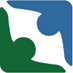              RENEWAL PROVIDER APPLICATION FOR LICENSINGSECTION 1:   Applicant Renewal Information:  Identify the person, partnership, corporation, association, or governmental agency applying to lawfully establish, conduct, and provide service:Organization Name:___________________________________________________License #___________________Mailing Address________________________________________________________________________________City:_________________________ County ____________________________State:_________________________Zip:_________________________	Phone: (           )___________________________CEO or CAO:______________________________________________________ Phone:(    )___________________ Fax Number: (          )_____________________Email: _________________________________________________**Please review the “licensed as” statement for accuracy in the descriptions of services.  If anyare inconsistent with the actual service, please note the discrepancy on the license.SECTION 2: Service Renewal Information: Please list the license numbers you are applying for renewal:________-____-_________		 9.      ________-____-_________________-____-_________		10.	________-____-_________________-____-_________		11.	________-____-_________________-____-_________		12.	________-____-_________________-____-_________		13.	________-____-_________________-____-_________		14.	________-____-_________________-____-_________		15.	________-____-_________________-____-_________		16.    ________-____-_________SECTION 3: Service Close Information: Please list the license numbers you are choosing NOT TO  RENEW and are surrendering:________-____-_________			4.	________-____-_________________-____-_________			5.	________-____-_________________-____-_________			6.	________-____-_________SECTION 4.  Certificate of Application:This Certificate of Application is to be read and signed by the applicant.  The person signing below must be the individual applicant in the case of a proprietorship or partnership, or the chairperson or equivalent officer in the case of a corporation or other association, or the person charged with the administration of the service provided by the appointing authority in the case of a governmental agency.I am in receipt of and have read the applicable rules and regulations for licensing.  It is my intent to comply with the statutes and regulations and to remain in compliance, if licensed.I grant permission to authorized agents of the Department of Behavioral Health and Developmental Services to make necessary investigations into this application or complaints received.  I understand that unannounced visits will be made to determine continued compliance with regulations.TO THE BEST OF MY KNOWLEDGE AND BELIEF, ALL INFORMATION CONTAINED HEREIN IS CORRECT AND COMPLETE.  I FURTHER DECLARE MY AUTHORITY AND RESPONSIBILITY TO MAKE THIS APPLICATION.IT IS MY INTENT TO: (a) COMPLY WITH ALL APPLICABLE STATUES AND (b) TO MAINTAIN COMPLIANCE WITH ALL APPLICABLE REGULATIONSSignature of Applicant: _______________________   Date:______________________________Title:__________________________________________________________________________RENEWAL FEE:   Providers of CHILDREN’S RESIDENTIAL SERVICES only must submit with the renewal application a$100.00 renewal fee.  The business check or a money order should be made payable to the “Treasurer of Virginia”.  Personal checks or cash are not acceptedRETURN ADDRESS: If you have any questions concerning the application, please contact this office at (804) 786-1747. Please return this application within 45 days prior to license expiration:The Office of LicensingDepartment of Behavioral Health and Developmental ServicesPost Office Box 1797Richmond, Virginia  23218-1797Please note: 12VAC35-105-40.A “The provider shall confirm his intent to renew the license prior to the expiration date of the license and notify the department in advance of any changes in service or location. “  If the provider does not confirm his intent to renew the organization or service license, it may delay the license or the license may be closed.